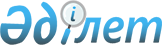 О внесении изменений в приказ Министра финансов Республики Казахстан от 31 декабря 2014 года № 604 "Об утверждении форм налоговых заявлений"
					
			Утративший силу
			
			
		
					Приказ Министра финансов Республики Казахстан от 18 декабря 2015 года № 660. Зарегистрирован в Министерстве юстиции Республики Казахстан 29 декабря 2015 года № 12625. Утратил силу приказом Министра финансов Республики Казахстан от 12 февраля 2018 года № 160.
      Сноска. Утратил силу приказом Министра финансов РК от 12.02.2018 № 160 (вводится в действие по истечении десяти календарных дней после дня его первого официального опубликования).

      Примечание РЦПИ!

      Вводится в действие с 01.01.2016.
      ПРИКАЗЫВАЮ:
      1. Внести в приказ Министра финансов Республики Казахстан от 31 декабря 2014 года № 604 "Об утверждении форм налоговых заявлений" (зарегистрированный в Реестре государственной регистрации нормативных правовых актов Республики Казахстан под № 10175, опубликованный в информационно-правовой системе "Әділет" 9 апреля 2015 года) следующие изменения: 
      приложение 8 к указанному приказу изложить в новой редакции согласно приложению 1 к настоящему приказу;
      приложение 10 к указанному приказу изложить в новой редакции согласно приложению 2 к настоящему приказу.
      2. Комитету государственных доходов Министерства финансов Республики Казахстан (Ергожин Д.Е.) в установленном законодательством порядке обеспечить:
      1) государственную регистрацию настоящего приказа в Министерстве юстиции Республики Казахстан;
      2) в течение десяти календарных дней после государственной регистрации настоящего приказа в Министерстве юстиции Республики Казахстан его направление на официальное опубликование в периодических печатных изданиях и информационно-правовой системе "Әділет", а также в Республиканское государственное предприятие на праве хозяйственного ведения "Республиканский центр правовой информации Министерства юстиции Республики Казахстан" для размещения в Эталонном контрольном банке нормативных правовых актов Республики Казахстан;
      3) размещение настоящего приказа на интернет-ресурсе Министерства финансов Республики Казахстан.
      3. Настоящий приказ вводится с 1 января 2016 года и подлежит официальному опубликованию. 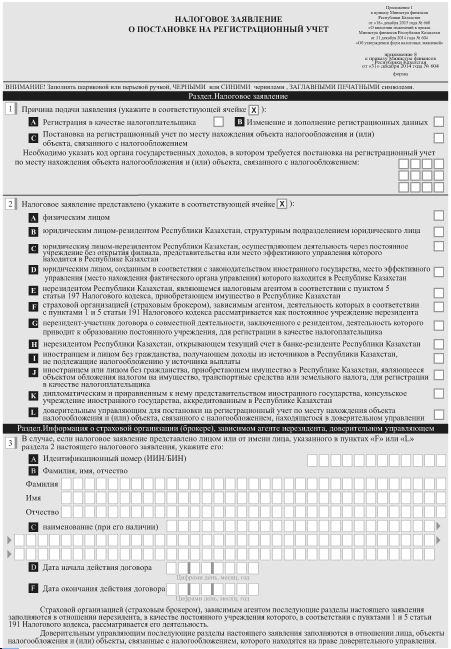 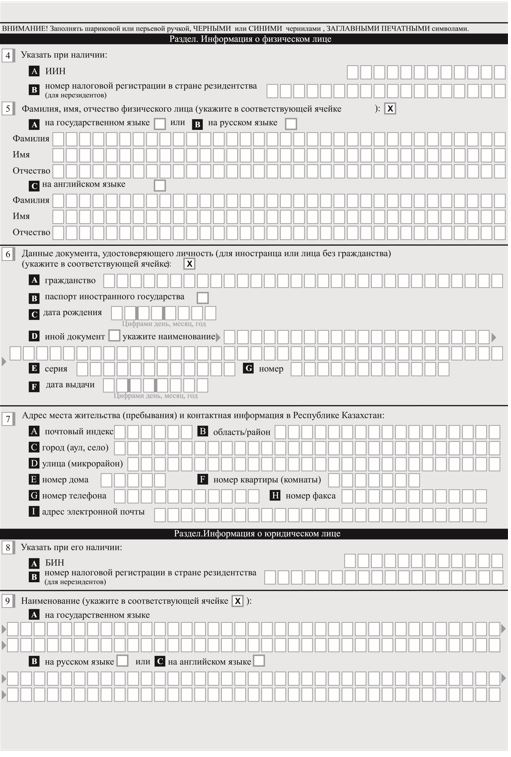 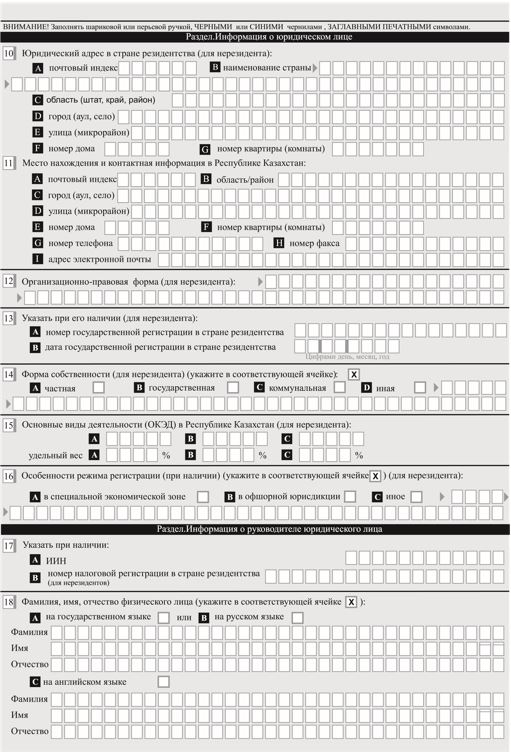 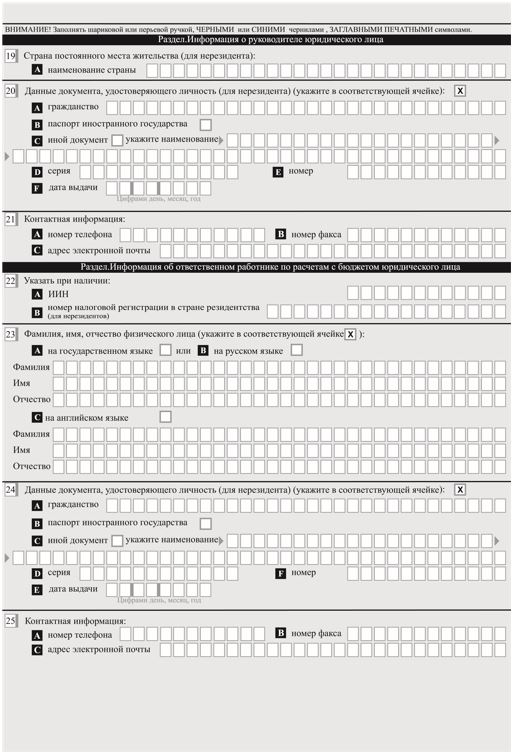 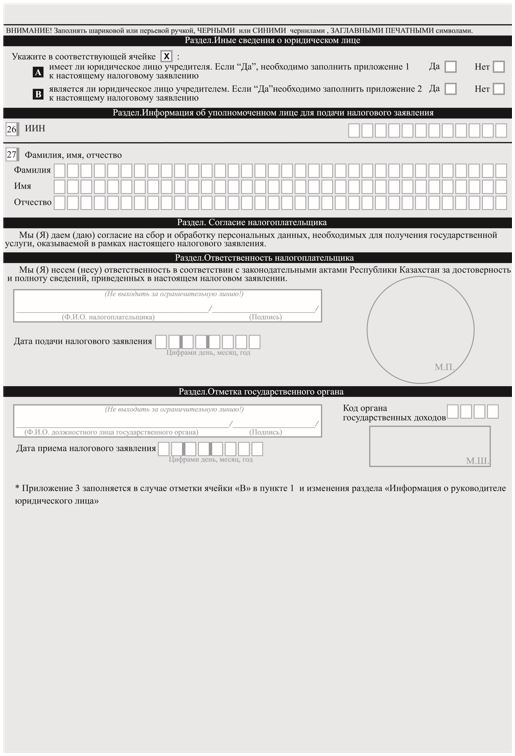 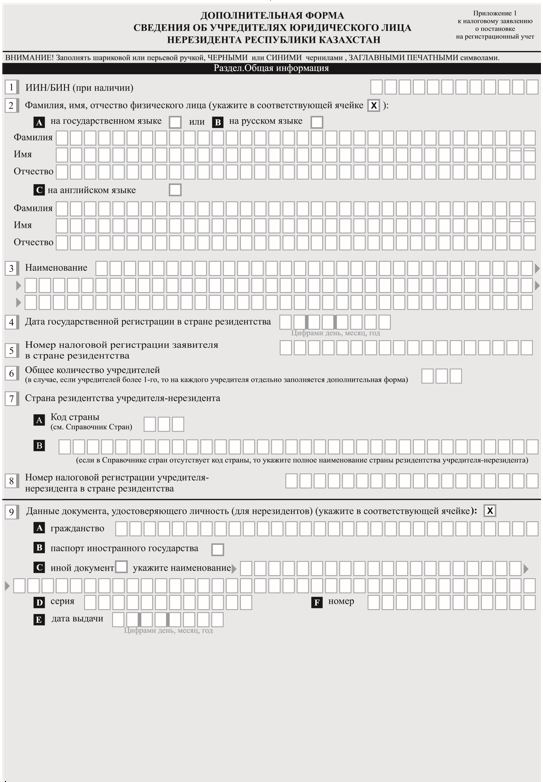 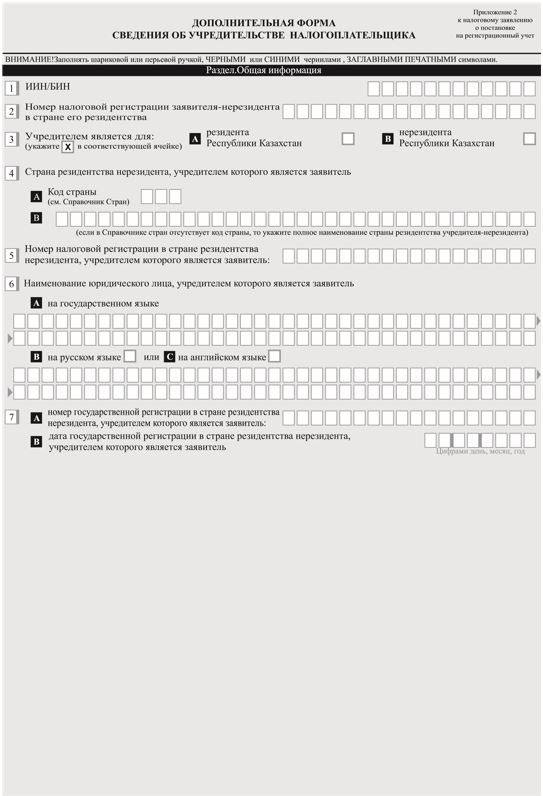  АНКЕТА
      Заполняется собственноручно руководителем юридического лица-резидента, структурного подразделения, структурного подразделения юридического лица-нерезидента и подлежит предоставлению в орган государственных доходов по месту нахождения в явочном порядке при подаче налогового заявления о постановке на регистрационный учет в порядке, установленном пунктом 2-1 статьи 563 Кодекса Республики Казахстан "О налогах и других обязательных платежах в бюджет (Налоговый кодекс)".
      1. __________________________________________________________________
      (Наименование юридического лица-резидента, структурного
      подразделения, структурного подразделения юридического
      лица-нерезидента)
      2. __________________________________________________________________
      (бизнес-идентификационный номер (БИН) юридического лица-резидента,
                 структурного подразделения, структурного подразделения
      юридического лица-нерезидента)
      3. __________________________________________________________________
      (адрес места нахождения юридического лица-резидента, структурного
                 подразделения, структурного подразделения юридического
      лица-нерезидента)
      4. __________________________________________________________________
      (реквизиты свидетельства о постановке на регистрационный учет по
      налогу на добавленную стоимость (НДС) юридического лица-резидента,
      структурного подразделения юридического лица-нерезидента (дата
      постановки, серия, номер, дата выдачи)
      *Приложение 3 заполняется в случае указания ячейки "В" пункта 1 раздела "Налогового заявления" ввиду изменения сведений, указанных в разделе "Информация о руководителе юридического лица"
      Настоящим подтверждаю, что назначаюсь руководителем юридического лица и несу персональные обязательства за деятельность бизнеса, предупрежден об уголовной ответственности, предусмотренными статьями 215 "Лжепредпринимательство" и 216 "Совершение действий по выписке счета-фактуры без фактического выполнения работ, оказания услуг, отгрузки товаров" Уголовного кодекса Республики Казахстан.
      Я несу ответственность в соответствии с законодательными актами Республики Казахстан за достоверность и полноту сведений, приведенных в настоящей анкете.
      Я даю согласие на сбор и обработку персональных данных, необходимых для получения государственной услуги, оказываемой в рамках налогового заявления о постановке на регистрационный учет, представленного в порядке, установленном пунктом 2-1 статьи 563 Налогового кодекса.
      ____________________________         __________________________
      Ф.И.О. первого руководителя                  (подпись)
      ____________________________
                   (дата подачи)                          М.П.
      *Приложение 3 заполняется в случае указания ячейки "В" пункта 1 раздела "Налогового заявления" ввиду изменения сведений, указанных в разделе "Информация о руководителе юридического лица"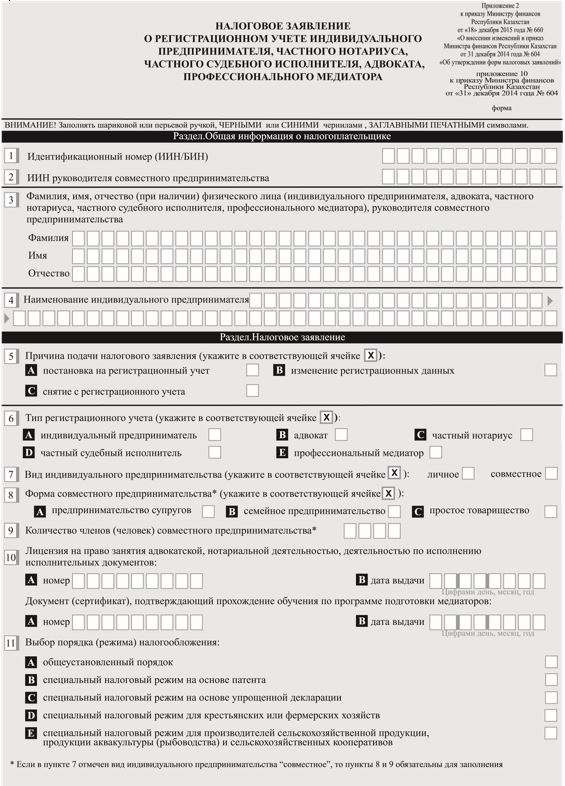 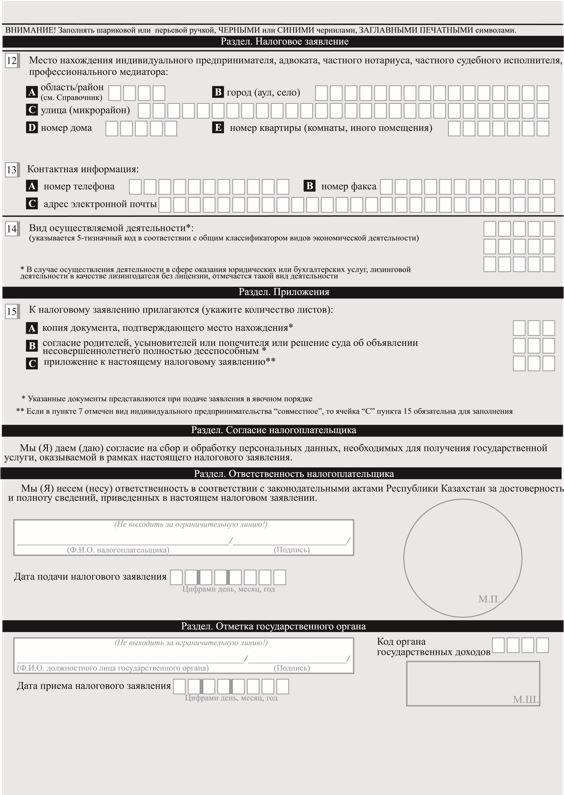 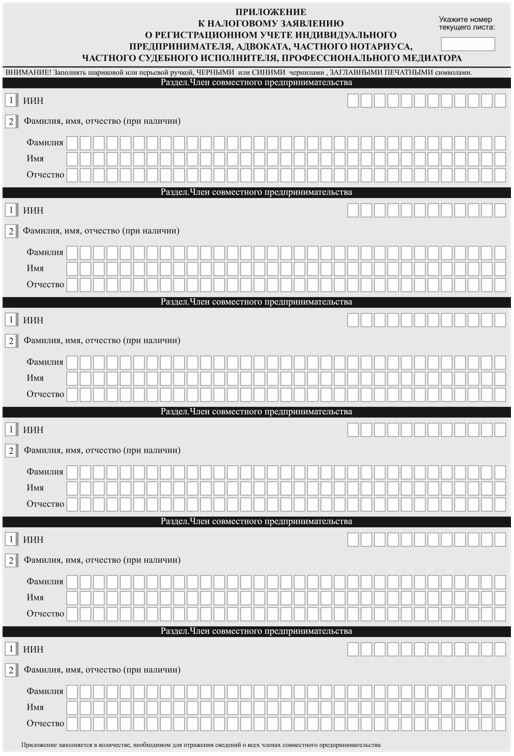 
					© 2012. РГП на ПХВ «Институт законодательства и правовой информации Республики Казахстан» Министерства юстиции Республики Казахстан
				
Министр финансов
Республики Казахстан
Б. СултановПриложение 1
к приказу Министра финансов
Республики Казахстан
от 18 декабря 2015 года № 660
"О внесении изменений в приказ
Министра финансов Республики Казахстан
от 31 декабря 2014 года № 604
"Об утверждении форм налоговых заявлений"
приложение 8
к приказу Министра финансов
Республики Казахстан
от 31 декабря 2014 года № 604Приложение 3
к налоговому заявлению о постановке
на регистрационный учет
5. Персональные данные первого руководителя юридического лица-резидента, структурного подразделения, структурного подразделения юридического лица-нерезидента
Фамилия _________________________________
Имя _____________________________________
Отчество ________________________________
            (если оно указано в документе,
                удостоверяющем личность)
ИИН _____________________________________
Гражданство _____________________________
Адрес
прописки ________________________________
Адрес фактического проживания ___________
_________________________________________
Контактные телефоны _____________________
Адрес электронной почты _________________
6. Ваше (первого руководителя юридического лица-резидента, структурного подразделения, структурного подразделения юридического лица-нерезидента)
прежнее место работы с указанием должности:
Место 
работы __________________________________
_________________________________________
Должность _______________________________
7. Привлекались ли Вы (первый руководитель юридического лица-резидента, структурного подразделения, структурного подразделения юридического лица-нерезидента) к уголовной ответственности?
Нет _____________________________________
Да ______________________________________
     (в случае привлечения к уголовной
      ответственности, указать за какие
       преступления, период судимости)
8. Привлекались ли Вы (первый руководитель юридического лица-резидента, структурного подразделения, структурного подразделения юридического лица-нерезидента) в течение последних пяти лет к административной ответственности?
Нет _____________________________________
Да ______________________________________
  (в случае привлечения к административной
       ответственности, указать за какие
                     нарушения)
9. Состоите ли Вы (первый руководитель юридического лица-резидента, структурного подразделения, структурного подразделения юридического лица-нерезидента) на диспансерном учете в связи со следующими заболеваниями: онкологическими, психическими заболеваниями, ВИЧ/СПИД, туберкулез, наркоманией и токсикоманией
Нет _____________________________________
Да ______________________________________
10. Адрес места нахождения, указанный в пункте 3, находится у юридического лица-резидента, структурного подразделения, структурного подразделения юридического лица-нерезидента, на праве:
собственности ___________________________
временного владения и
пользования _____________________________
указать срок временного владения и пользования:
от 1 до 4-х месяцев ______________________
от 4-х до 12-ти месяцев __________________
от 12-ти месяцев и более _________________
11. Адрес места нахождения, указанный в пункте 3, является собственностью первого руководителя либо учредителя (участника) юридического лица-резидента, структурного подразделения, структурного подразделения юридического лица-нерезидента:
Нет _____________________________________
Да ______________________________________
12. Имеется ли у Вас (первого руководителя юридического лица-резидента, структурного подразделения, структурного подразделения юридического лица-нерезидента) на праве собственности недвижимое (движимое) имущество:
Нет _____________________________________
Да ______________________________________Приложение 2
к приказу Министру финансов
Республики Казахстан
от 18 декабря 2015 года № 660
О внесении изменений в приказ
Министра финансов Республики Казахстан
от 31 декабря 2014 года № 604
Об утверждении форм налоговых заявлений
приложение 10
к приказу Министра финансов
Республики Казахстан
от 31 декабря 2014 года № 604